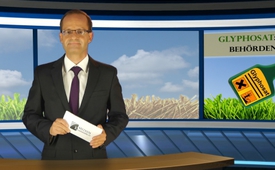 Glyphosat: Industrielobby hat Behörden unterwandert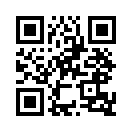 Die Zulassung des weltweit meistverwendeten Unkrautvernichtungsmittels Glyphosat für die EU endete im Juni 2016.
Eine besondere Rolle in dem Entscheidungsprozess der Wiederzulassung spielt das deutsche Bundesinstitut für Risikobewertung, das der Europäischen Behörde für Lebensmittelsicherheit als Berichterstatter zuarbeiten soll.Glyphosat: Industrielobby hat Behörden unterwandert

Die Zulassung des weltweit meistverwendeten Unkrautvernichtungsmittels Glyphosat für die EU endete im Juni 2016.
Eine besondere Rolle in dem Entscheidungsprozess der Wiederzulassung spielt das deutsche Bundesinstitut für Risikobewertung, das der Europäischen Behörde für Lebensmittelsicherheit als Berichterstatter zuarbeiten soll.
Das Bundesinstitut für Risikobewertung kam zu dem Schluss, dass es keine Hinweise auf eine krebserregende, reproduktions- oder fruchtschädigende Wirkung durch Glyphosat bei Versuchstieren gab, und empfahl eine erneute Zulassung. Dieser Empfehlung folgte dann auch die Europäische Behörde für Lebensmittelsicherheit. 
Interessant hierzu ist, dass im zuständigen Bewertungskomitee des Bundesinstituts für Risikobewertung mehrere Mitarbeiter großer Chemiekonzerne wie BASF und Bayer sitzen. Noch gravierender ist, dass 59 % der Mitarbeiter der Europäischen Behörde für Lebensmittelsicherheit Verbindungen zur Landwirtschafts- und Lebensmittelindustrie haben.
Hier kommt wieder eindeutig zu Tage, dass die Industrie ihre Interessen mit allen Mitteln durchzusetzen versteht und dass selbst staatliche Behörden gezielt unterwandert sind.von gan.Quellen:http://www.lobbycontrol.de/2015/06/efsa-bfr-gefaehrden-unsere-gesundheit-zugunsten-der-industrie
http://www.testbiotech.org/node/667Das könnte Sie auch interessieren:#Glyphosat - www.kla.tv/GlyphosatKla.TV – Die anderen Nachrichten ... frei – unabhängig – unzensiert ...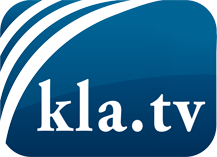 was die Medien nicht verschweigen sollten ...wenig Gehörtes vom Volk, für das Volk ...tägliche News ab 19:45 Uhr auf www.kla.tvDranbleiben lohnt sich!Kostenloses Abonnement mit wöchentlichen News per E-Mail erhalten Sie unter: www.kla.tv/aboSicherheitshinweis:Gegenstimmen werden leider immer weiter zensiert und unterdrückt. Solange wir nicht gemäß den Interessen und Ideologien der Systempresse berichten, müssen wir jederzeit damit rechnen, dass Vorwände gesucht werden, um Kla.TV zu sperren oder zu schaden.Vernetzen Sie sich darum heute noch internetunabhängig!
Klicken Sie hier: www.kla.tv/vernetzungLizenz:    Creative Commons-Lizenz mit Namensnennung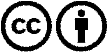 Verbreitung und Wiederaufbereitung ist mit Namensnennung erwünscht! Das Material darf jedoch nicht aus dem Kontext gerissen präsentiert werden. Mit öffentlichen Geldern (GEZ, Serafe, GIS, ...) finanzierte Institutionen ist die Verwendung ohne Rückfrage untersagt. Verstöße können strafrechtlich verfolgt werden.